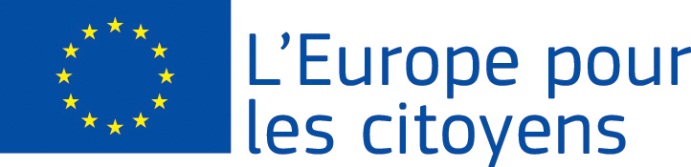 Projekt “XIX. Obecné dni v Tešedíkove” financovala Európska únia v rámci programu 
Európa pre občanovPlatí pre 2.1 "Opatrenie pre družobné partnerstvá miest"Platí pre 2.1 "Opatrenie pre družobné partnerstvá miest"Účasť: projekt umožnil stretnutie 370 občanov, z ktorých 150 pochádzalo z obce Tešedíkovo (Slovensko), 50 z obce Zemné (Slovensko), 110 z mesta Tab (Maďarsko), 60 z obce Tusnádfürdő (Rumunsko). Miesto/dátumy: stretnutie sa uskutočnilo v obci Tešedíkovo (Slovensko) od 18.06.2015 do 21.06.2015 v budove kultúrneho domu, v budove obecného úradu a na hlavnom námestí a na futbalovom ihrisku.Stručný opis:podujatie14:00 - 16:00 príchod hostí16:30 - 17:30 Zahájenie obecných dní slávnostným zdvíhaním vlajky 18:00 - 19:00 Ubytovanie  hostí19:00 - 20:00 Večera20:00 -           Zoznámenie, rozprávaniePodujatie8:00-20:00 celodenný letný veľtrh8:00-18:00 Naše živé tradície8:00-13:00 súťaž v behu na pamiatku Sándora Flasku 10:00-15:00 Gastrofest12:00-13:00 Obed13:00-16:00 Konferencia – Aktívna účasť občanov na demokratickom živote EÚ 14:00-17:00 Vedomostné súťaže o EÚ17:00-19:00 Predstavenie pre deti a mládež19:00-20:00 Večera20:00-23:00 živé koncerty23:00 -         Zábava na Hlavnom námestíPodujatie8:00-20:00 celodenný letný veľtrh8:00-20:00 Piknik pri miestnom jazere Telektó 8:00-13:00 Súťaž v chytaní rýb8:00-20:00 Umelecká výstava9:00-17:00 Tenisový turnaj – pohár starostu10:00-16:00 "Hry bez hraníc" - program pre rodiny s deťmi, súťaž pre žiakov základnej školy, "Môj rodokmeň", jazdecké predstavenie12:00-13:00 Obed13:00-15:00 Konferencia a seminár – Európsky rok rozvoja - 201515:00-15:30 – kladenie vencov pri pomníku bojov v.r. 1848-4915:30-16:00 – Odovzdanie čestných uznaní16:00-19:00 " Naše živé tradície " – predstavenia folklórnych súborov - Tešedíkovo, Tab, Tusnádfürdő, Zemné 19:00-20:00 Večera21:00 -         koncerty8:00-20:00 celodenný letný veľtrh8:00-20:00 Umelecká výstava09:00-10:30 Liturgia v rím.kat. kostole11:00-12:00 Slávnostné stretnutie obecných zastupiteľstiev 12:00-13:00 Obed13:00-20:00 "Ulice obce Tešedíkovo v minulosti a dnes" – výstava fotografií13:00-20:00 Ochutnávka vín13:00-15:00 Konferencia a diskusia - Problémy dnešnej mládeže 15:00-19:00 Futbalový turnaj – Pohár starostu16:00-18:00 Rozprávkový deň pre deti - bábkové divadlo, rozprávkové hry, komedianti19:00-19:30 Vyhodnotenie celého stretnutia19:30-20:30 Večera20:30           Odchod hostíÚčasť: projekt umožnil stretnutie 370 občanov, z ktorých 150 pochádzalo z obce Tešedíkovo (Slovensko), 50 z obce Zemné (Slovensko), 110 z mesta Tab (Maďarsko), 60 z obce Tusnádfürdő (Rumunsko). Miesto/dátumy: stretnutie sa uskutočnilo v obci Tešedíkovo (Slovensko) od 18.06.2015 do 21.06.2015 v budove kultúrneho domu, v budove obecného úradu a na hlavnom námestí a na futbalovom ihrisku.Stručný opis:podujatie14:00 - 16:00 príchod hostí16:30 - 17:30 Zahájenie obecných dní slávnostným zdvíhaním vlajky 18:00 - 19:00 Ubytovanie  hostí19:00 - 20:00 Večera20:00 -           Zoznámenie, rozprávaniePodujatie8:00-20:00 celodenný letný veľtrh8:00-18:00 Naše živé tradície8:00-13:00 súťaž v behu na pamiatku Sándora Flasku 10:00-15:00 Gastrofest12:00-13:00 Obed13:00-16:00 Konferencia – Aktívna účasť občanov na demokratickom živote EÚ 14:00-17:00 Vedomostné súťaže o EÚ17:00-19:00 Predstavenie pre deti a mládež19:00-20:00 Večera20:00-23:00 živé koncerty23:00 -         Zábava na Hlavnom námestíPodujatie8:00-20:00 celodenný letný veľtrh8:00-20:00 Piknik pri miestnom jazere Telektó 8:00-13:00 Súťaž v chytaní rýb8:00-20:00 Umelecká výstava9:00-17:00 Tenisový turnaj – pohár starostu10:00-16:00 "Hry bez hraníc" - program pre rodiny s deťmi, súťaž pre žiakov základnej školy, "Môj rodokmeň", jazdecké predstavenie12:00-13:00 Obed13:00-15:00 Konferencia a seminár – Európsky rok rozvoja - 201515:00-15:30 – kladenie vencov pri pomníku bojov v.r. 1848-4915:30-16:00 – Odovzdanie čestných uznaní16:00-19:00 " Naše živé tradície " – predstavenia folklórnych súborov - Tešedíkovo, Tab, Tusnádfürdő, Zemné 19:00-20:00 Večera21:00 -         koncerty8:00-20:00 celodenný letný veľtrh8:00-20:00 Umelecká výstava09:00-10:30 Liturgia v rím.kat. kostole11:00-12:00 Slávnostné stretnutie obecných zastupiteľstiev 12:00-13:00 Obed13:00-20:00 "Ulice obce Tešedíkovo v minulosti a dnes" – výstava fotografií13:00-20:00 Ochutnávka vín13:00-15:00 Konferencia a diskusia - Problémy dnešnej mládeže 15:00-19:00 Futbalový turnaj – Pohár starostu16:00-18:00 Rozprávkový deň pre deti - bábkové divadlo, rozprávkové hry, komedianti19:00-19:30 Vyhodnotenie celého stretnutia19:30-20:30 Večera20:30           Odchod hostí